  Öffentliche Bücherei St.Pirmin 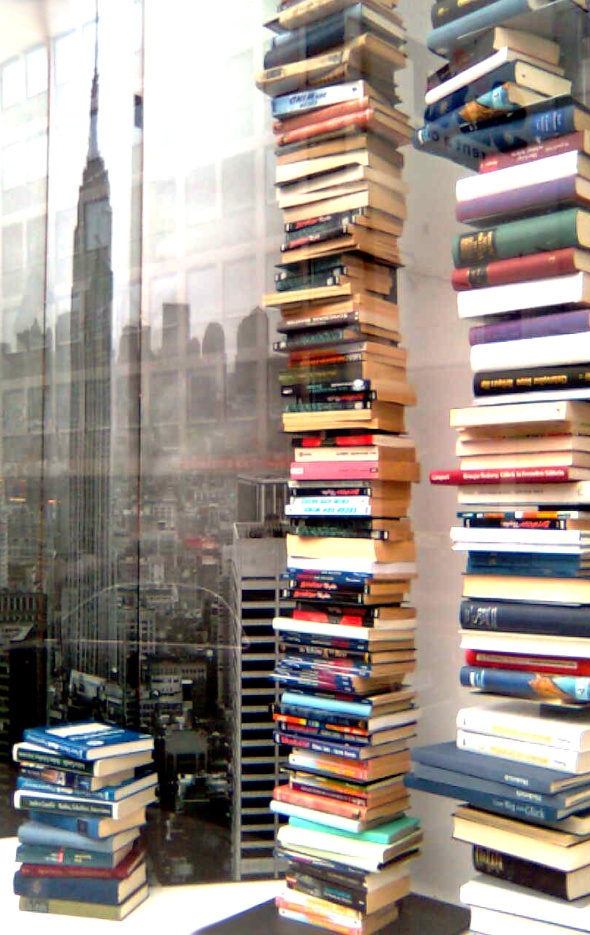 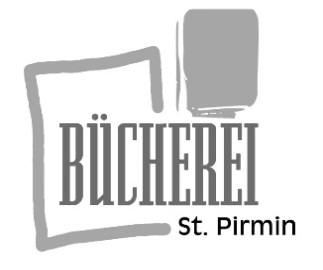                                            Radetzkystr.51                                       6020 InnsbruckKRIMILESUNG                          mit Dietmar Wachter          Musikalische Begleitung               Ivana Vlahusic                                              05. März 2016                   19.30 Uhr             Pfarrsaal St. Pirmin               Auf euer Kommen freut sich das                       Büchereiteam von St. PirminEine Veranstaltung im Rahmen der Wochen der InnsbruckerBüchereien.